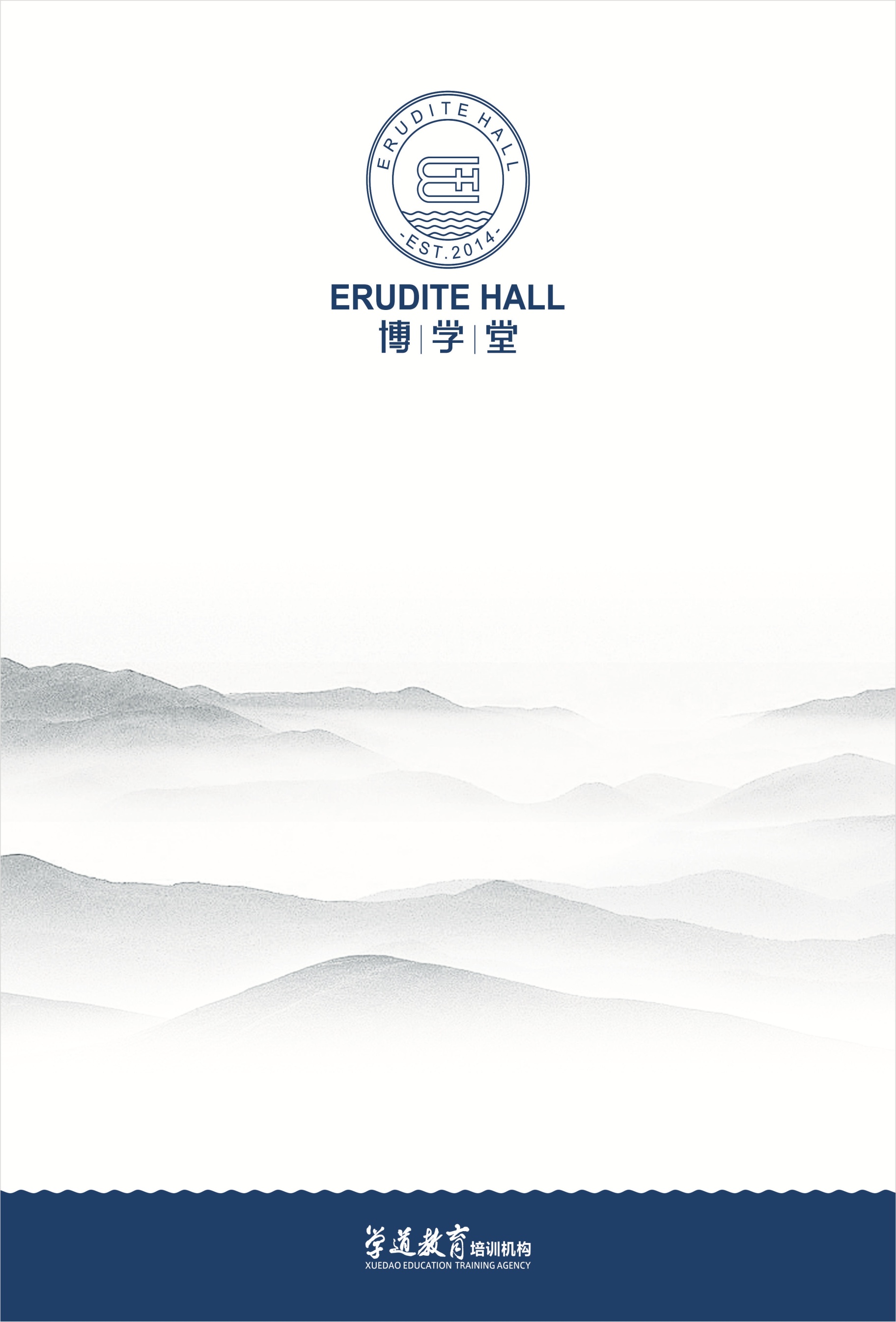 项目管理作为提高执行效率、合理利用资源的有效手段，已经被越来越多的企业所采用。但很多项目经理在实际带项目时仍然仅靠自己的经验，不知如何使用学到的方法，怎样打通从理论到实践的瓶颈。本课程是肖振锋讲师十几年来一直在做项目、讲项目、研究项目的实践，并结合PMBOK(项目管理知识体系)、 哈佛管理理论等理论知识，及多年在企业管理工作中的经验提炼，整理出一套简单易学的方法论-成功项目管理6个法宝，既可以用于项目管理，也可以上升到企业管理层面。六个核心工具：1、挖掘项目本质：通过学习干系人管理，挖掘干系人的want/need。2、制定项目目标：学习purpose和objectvie的关系、SMART原则，掌握制定项目目标的方法。3、工作分解结构：结合麦肯锡方法，及其他实用工具，快速掌握项目管理最重要的基本技能WBS。4、关键路径：通过任务的逻辑关系、网络图、关键活动等，学习项目进度控制的有效工具。5、风险分析：通过风险识别、风险分析、风险应对三个步骤学习项目风险管理要点。6、项目沟通：通过有效沟通的前提条件、5种语言等知识点让学员快速掌握有效沟通要点。1、以PMI理论体系为基础，打破PMBOK的平面结构，通过6个核心工具管理项目主要环节，从而推动项目成功。2、融入企业管理、心理学、组织行为学等多学科内容，结合实际场景做案例，深入浅出易学。3、全情景全实战，用学员自己选择的工作或生活实际案例贯穿整个课程，用6个工具管理整个项目，让知识点直接和实际案例结合，学习更生动。课程讲授、案例分析、视频演示、角色演练、小组讨论等。第一单元  项目管理基本概念	学习目标：梳理学员的课程预期、建立学员的学习兴趣、对项目管理方法论有概要的了解。为后续1天半的练习奠定基础。一、破冰，梳理学员预期1、小组讨论在个人、企业在做项目时遇到的问题及困惑2、分享与归纳二、项目管理在现代工作生活中的重要意义1、项目管理的产生与发展2、从曼哈顿计划到凡事皆项目3、PMI(项目管理协会)与PMBOK(项目管理知识体系)三、项目的定义1、一次性的特点2、从奥运会看项目定义四、项目管理的9大知识领域和5大过程组1、五大过程组及特点2、九大知识领域及特点五、项目管理核心要点1、识别要求2、确定清楚而又能够实现的目标3、权衡质量、进度、成本、范围等互不相让的要求4、使技术规格、计划和方法适合于各利害关系着的不同需求和期望。六、形成课堂练习的案例第二单元  成功项目管理的6个法宝学习目标：1.挖掘项目本质；2.制定项目目标；3.工作分解结构；4.关键路径；5.风险分析；6.项目沟通等；7.掌握项目管理的基本技能。一、发现项目本质(purpose)通过学习干系人管理，挖掘干系人的want/need，体会到项目成功的标志是项目特性符合干系人要求。1、哈佛说抓住项目本质很重要2、项目干系人管理3、干系人需求分析练习4、tips《干系人管理表》二、抓住项目目标立于不败之地(objectve)通过学习purpose和objectvie的关系，SMART原则，掌握制定项目目标的方法。1、项目目标的定义2、区分purpose和objective的区别3、SMART法定义清晰有效的项目目标4、成本、质量、进度5、如何写项目目标(示例)6、学员分角色目标练习与点评7、项目目标整理三、WBS--项目一切计划的基础结合麦肯锡方法，以及一些实用小工具，快速掌握项目管理最重要的基本技能—WBS1、PMP、计划与WBS2、WBS(工作分解结构)的定义3、交付物、层次、分解要点麦肯锡方法与WBS4、分解的原则WBS实用小工具WBS练习WBS整理四、关键路径法—进度管理无坚不摧通过任务的逻辑关系，网络图，关键活动等知识点，学习项目管理中进度控制的有效工具。1、任务间的4种关系2、制作网络图3、最早开始、最早结束、最晚开始、最晚结束4、关键路径、关键活动5、关键路径示例6、分组练习与分享五、风险管理—未雨绸缪的先知通过风险识别、风险分析、风险应对三个步骤学习项目风险管理要点。1、风险识别2、风险分析3、风险应对4、风险管理1-2-3-45、案例展示六、沟通—项目经理要花75%时间的地方项目沟通是项目经理的重要工作，课程通过有效沟通的前提条件，沟通的5种语言等知识点让学员快速掌握有效沟通要点。1、有效沟通定义2、有效沟通前提条件3、沟通的5种语言4、高效会议收尾 课程总结与回顾回顾课程的关键知识点和内容，要求学员总结学习要点并制定自己的课后行动计划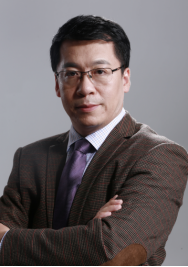 公司名称学员姓名工作职务联系电话E-mail微信号